Análise Multivariada.Vamos agora criar uma função vetorial de conjunto  que possui as componentes  em que cada  é uma v.a. Neste caso  e  são dois eventos, assim como . Para facilitar a compreensão e as demonstrações vamos trabalhar apenas com o caso bivariado, ou seja, duas v.a.s, e depois generalizar para . Facilita, nesse estágio, chamar uma v.a. de  e a outra de .Distribuição conjunta [Joint Distribution]Propriedades: e .Prova: , então   logo . Troca o nome das v.a.s e o teorema continua válido. Para a segunda parte basta notar que  logo .Para mostrar isso basta usar a seguinte partição: , logo , ou seja:De modo análogo é claro que Vamos tomar a partição:Então:Fazendo , ,  e  em (3) e usando o fato de que:Então Note que  sempre.Densidade de probabilidade conjunta [joint density probability]Definimos a fdp conjunta agora como: . O reverso é dado por:Prova do reverso:  e  logo:Se queremos a probabilidade de encontrar  então devemos fazer a seguinte integral múltipla:Também exigimos aqui que:Para ser uma densidade de probabilidade multivariada, então,  e .Distribuição e Densidades Marginais:Suponha que queremos a estatística de apenas uma das variáveis sem interessar o valor da outra. Notamos que  assim como . Então  e   são as distribuições marginais de  e de . Note então que:eOu seja integra-se em todas as possibilidades das outras variáveis para se obter a distribuição de uma variável independente dos valores das outras.Nesse caso as densidades marginais serão dadas por:eFica claro então que: e .Caso discreto:De forma análoga à distrib uições univariadas os casos de distribuições discretas pode ser implementado com a função delta de Dirac generalizada para mais de uma dimensão definida como: .Funções escalares  multivariadas.Vamos criar a v.a.  à partir das v.a.s  e  através da função escalar  que associa um vetor em  a um número real em . Nesse caso o evento  e a distribuição de probabilidade de  será dada por:enquanto a fdp da v.a.  dada por: A integral pode complicar devido à restrição  ou . Em vários casos pode ser vantajoso trocar as variáveis de integração para  e  através da regra do Jacobiano:Onde o Jacobiano é dado pela matriz: . O apêndice xxx traz a demonstração dessa regra. Podemos aplicá-la ao caso da transformação de coordenadas retangulares para polares, em que  e . Portanto:.Isso significa que .Operação esperança multivariada:Agora a operação esperança de qualquer função escalar das v.a.s  e  é dada por:Dessa definição podemos extrair as seguintes propriedades da esperança:Se  é uma constante então:Momentos conjuntos:No caso multivariado definimos os momentos por:A generalização para  v.a.s é:Notamos imediatamente que: . Alguns desses momentos possuem nomes específicos:Com eles podemos definir os momentos centrados por:Novamente percebe-se que:  e que:, da mesma forma que .Os momentos centrados com nomes específicos são as variâncias:e a covariância:Nota-se então que:.A covariância tem as seguintes propriedades: pois , pois: onde  é uma constante.Essas propriedades dão origem as seguintes propriedades da variância: pois  pois Corolário: Matriz de variância-covariância:Definindo a matriz : , como a matriz de variância-covariância percebe-se que os termos da diagonal são as variâncias de cada v.a. específica. Propriedades da matriz de variância-covariância:Nota: com os dados reais só podemos calcular a matriz , onde  foi o valor da késima observação da v.a.  e , em lugar da matriz . Ou seja estamos substituindo a operação esperança . Nesse caso  é um estimador de  que só seria matematicamente idêntico se a média fosse tomada com infinitos pontos, impossível na prática. Entretanto, esse fato não muda as propriedades da matriz de variância-covariância, quer sejam definidas como  ou . É simétrica: É uma matriz definida positiva [Ver apêndice de matrizes]: Uma matriz é definida positiva se para qualquer vetor  não nulo o produto: , é positivo.Prova: considere . Obviamente que  e que . Então, o fato de que , implica que  Variáveis aleatórias independentes:Se os eventos  e  são independentes então . Neste caso então: e Experimentos independentes:Suponha que o espaço dos eventos da v.a.  seja  e o espaço da v.a.  seja , e que ao realizar um experimento conjunto, cujos eventos pertencem ao espaço amostral , o resultado de um não interfere no outro. Matematicamente estamos afirmando que: e Então as v.a.s  e  são independentes.Exemplo de v.a.s independentes: lançar dois dados de cores diferentes simultaneamente e definir  como o resultado de uma cor e  como o resultado da outra cor. O resultado de um dado não interfere no resultado do outro dado. Exemplo de v.a.s não independentes: pintar metade das faces de um dado de uma cor e a outra metade de outra cor. Nesse a cor e a numeração do dado estão associadas e o resultado numérico interfere no resultado da cor. Por exemplo se o resultado para  foi 1, o resultado para  jamais poderá ser 1. Teorema 1: Se  e são independentes, então  e  também são independentes. Prova: se  e  são independentes, quaisquer dois sub-conjuntos de  e  serão independentes. Assim  e  é a condição para poder calcular as funções  e . Portanto se  e são independentes, então  e  são independentes.Teorema 2. Se  e são independentes, então . Teorema 3. Se  e são independentes, então .A covariância, portanto, nos fornece alguma informação sobre a independência entre v.a.s. Se  então  e  são independentes. O que ocorre se  ou ?Note que os produtos   e  em um gráfico  ou  serão positivos no primeiro e terceiro quadrantes, , e negativos no segundoe quarto quadrantes, . A figura xxx (a) mostra uma núvem de pontos com uma concentração maior de pontos no primeiro e terceiro quadrantes, terá  positiva, ou seja, com uma covariância positiva. Percebe-se dessa núvem que a v.a.  tende a crescer quando a v.a.  cresce, e a decrescer quando  decresce. O espalhamento da núvem informa que essa tendência não é perfeita é que existe algum grau de independência estatística da v.a.  em relação à v.a. . Nesse caso afirmamos que as v.a.s    e  são positivamente correlacionadas. O gráfico da figura xxx(b) mostra o caso em que , totalmente dependente, ou totalmente correlacionas, e se percebe a reta perfeita em que nenhum dos pontos se desvia da reta.  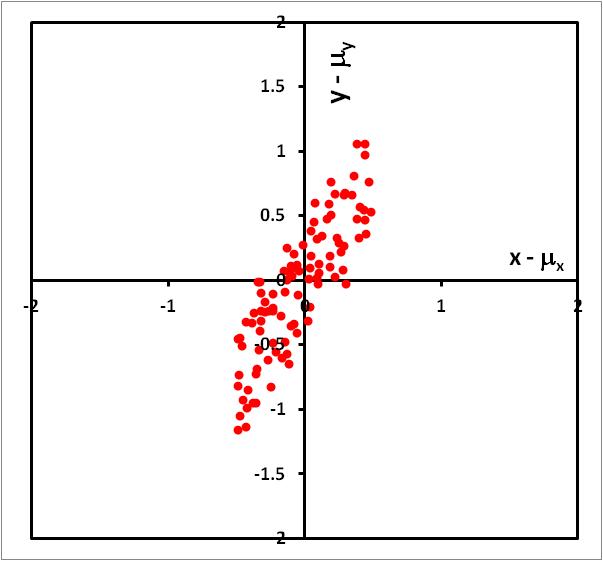 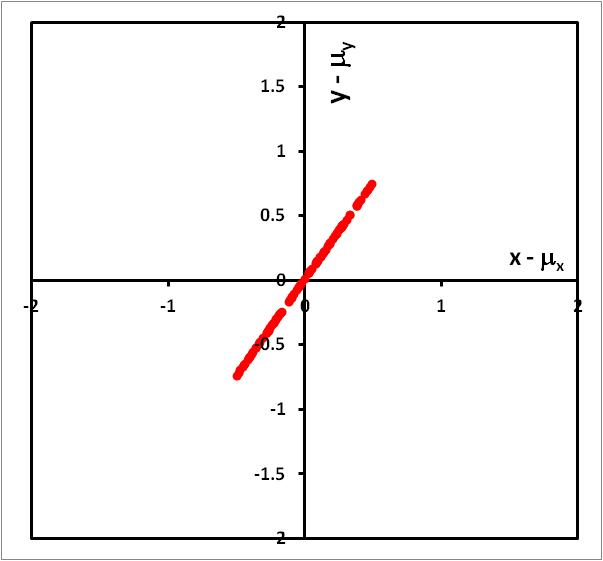 (a)                                                                                 (b)Figura xxx. (a) caso de duas variáveis positivamente, mas não perfeitamente, correlacionadas. (b) Caso de duas variáveis positivamente e perfeitamente correlacionadas.Já a figura xxx (a) mostra uma núvem de pontos com uma concentração maior de pontos nos segundo e quarto quadrantes, com   negativa, ou seja, com uma covariância negativa. Percebe-se dessa núvem que a v.a.  tende a decrescer quando a v.a.  cresce, e a crescer quando  decresce. Nessa situação afirmamos que as v.a.s    e  são negativamente correlacionadas. O gráfico da figura xxx(b) mostra o caso em que , perfeitament anti-correlacionada, em que nenhum dos pontos se desvia da reta negativamente inclinada.  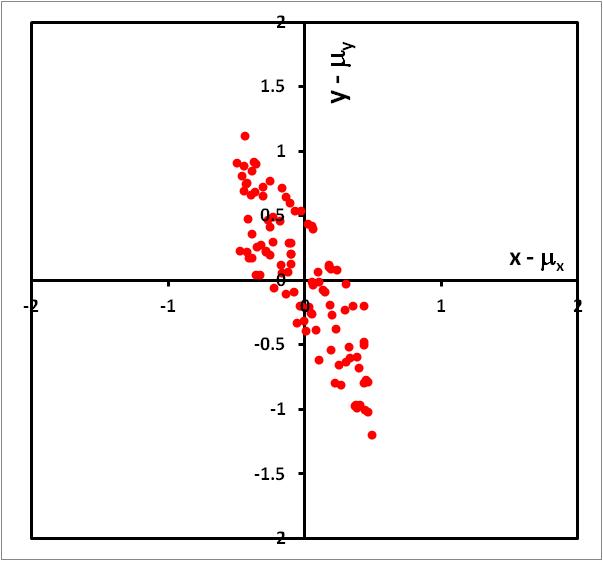 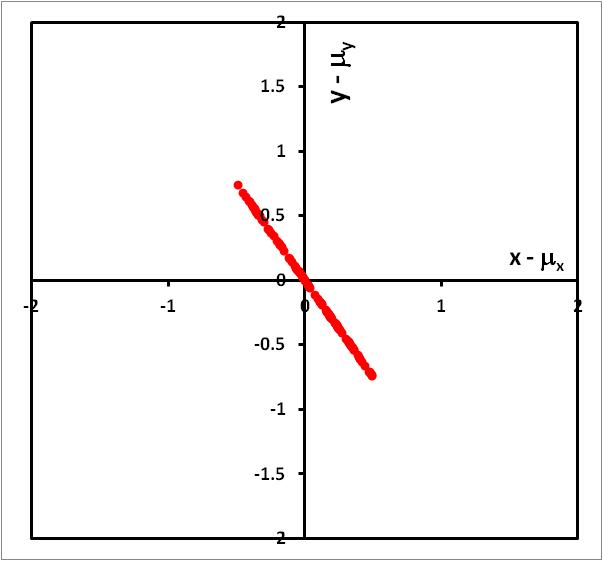 (a)                                                                                 (b)Figura xxx. (a) caso de duas variáveis positivamente, mas não perfeitamente, correlacionadas. (b) Caso de duas variáveis positivamente e perfeitamente correlacionadas.Se as v.a.s são independentes então a núvem se espalha igualmente pelos quatro quadrantes levando a  como mostra a figura xxx.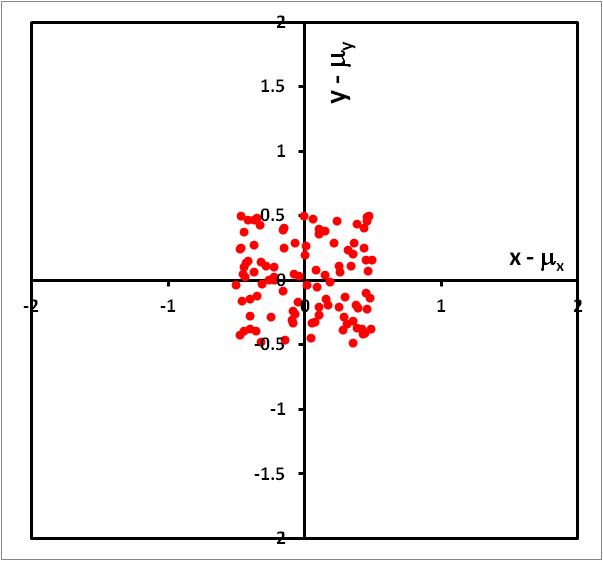 Figura xxx. Caso de duas variáveis descorrelacionadas.Coeficiente de Correlação:A medida da covariância como uma medida da independência entre duas v.a.s, entretanto, apresenta alguns problemas. Primeiro trata-se de uma medida com dimensão, . Se  e têm dimensão de distância, ou massa, por exemplo, a covariância terá dimensão de área, ou massa ao quadrado. Precisamos de uma grandeza adimensional relacionada à covariância para ser utilizada como um grau de independência entre v.a.s. Então vamos construir o coeficiente de correlação adimensional definido por:Com essa definição ganhamos mais do que simplesmente a obtenção de uma grandeza adimensional porque podemos mostrar que se trata de um número que varia entre +1 e -1, com zero significando independência estatística, +1 correlação positiva perfeita e -1 correlação negativa, ou anti-correlação, perfeita. Teorema do coeficiente de correlação: .Prova usando a desigualdade de Schwartz: pois se trata da esperança de uma quantidade positiva. Desenvolvendo o quadrado temos:Logoque pode ser escrito em termos das variâncias e covariâncias como:Isso nos leva à desigualda da equação quadrática em  dada por: com   e A desigualdade  com  só pode ser satisfeita se  não admite raízes reais ou apenas uma raiz que toca o eixo . Essa condição implica que . Agora fazendo ,  e  percebe-se que  ou seja,   que implica em . Esse teorema pode  ser generalizado e utilizado para definir ortogonalidade entre v.a.s.Teorema generalizado para independência entre v.a.s: .Basta fazer o mesmo começando com  que nos leva diretamente à  e, consequentemente, a . O fato de que esse é um número entre -1 e +1 significa que sempre existirá um ângulo  para o qual  . Se definimos , ou seja root-mean-square, porque utilizamos   como estimador de , podemos afirmar então que: ou Em que o coseno mede o grau de relação entre as v.a.s  e . Se , mas e  então  e dizemos que  e  são ortogonais entre si, ou seja, .Espaços métricos e distância de correlação:Um espaço é métrico se existe uma função distância  para  satisfazeno aos axiomas:Desigualdade triangular: Se  então Com esses axiomas podemos demonstrar o teorema:Fazer no axioma 1:  usando os axiomas (2) e (3) , logo  . Então a função distância deve ser um número real e positivo. Se essa função existe então ela é a métrica do espaço e podemos medir distâncias entre os elementos do conjunto . Nesse caso dizemos que o espaço é métrico. Distância Euclidiana:A distância Euclidiana entre os vetores  e  é definida como  que já apresenta naturalmente as propriedades  e . Notamos que  onde o produto escalar entre dois vetores é definido da forma anterior como . Falta mostrar o axioma 1: Agora usamos o fato de que  para perceber que , ou seja, . Nesse caso:Logo: .Essa não é a única distância possível. Existem outras distâncias como a distância Manhattan . É chamada de distância Manhattan, ou distância do motorista de Taxi, taxicab distance, porque em uma cidade quadriculada o motorista nunca pode tomar o caminho da hipotenusa, como mostra a figura xxx abaixo extraída da wikipedia: [http://upload.wikimedia.org/wikipedia/commons/0/08/Manhattan_distance.svg]. 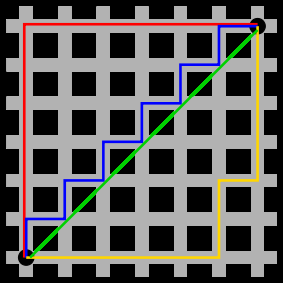 Figura xxx. Manhattan distance. Note que as distâncias vermelha, azul e amarela são iguais.Em lugar de somar os quadrados das diferenças o motorista tem que somar os módulos das diferenças nas duas dimensões. Distância p-ádica:Kurt Hensel em 1897 introduziu a noção dos números p-ádicos. Seja  um inteiro e  um número primo, então:  com .Exemplo:  e . Nesse caso: , ,  e  já não interessa mais. Assim começamos da potência mais alta e vamos descendo: ,  e , logo: .Vamos tomar agora , então  e . Nesse caso , , , , logo .Qualquer inteiro positivo pode ser escrito como: e um número primo.O que acontece se permitimos  negativos? Teríamos também ,  etc e assim poderíamos escrever qualquer número racional como:  com , logo  pode ser negativo. Note dessa definição então que é divisível por , então é a maior potência divisora de . A distância p-ádica é definida como: .Exemplos: .  com , ,  e . Neste caso .O número ZERO é divisível por qualquer número, portanto . Operações adição e multiplicação de números p-ádicos:Suponha agora dois números  e , com  e  então . Fazendo ,  e  então podemos escrever . Nesse caso percebemos que .Suponha agora dois números  e , com  e  então , onde . O número que ficou entre colchetes  pode ser, ou não, divisível por , ou seja . Neste caso . Assim  e . Dessa forma  como a distância, mas a distância p-ádica apresenta uma restrição maior que é:  . Note que isso significa que , ou seja,  em lugar dos costumeiro . Em 1944 Mark Krasner criou o termo espaço ultramétrico para a distância satisfazendo aos axiomas:Se  então Um espaço que satisfaz à esses axiomas é chamado de ultramétrico. Note que se trocou a desigualdade triangular pela desigualdade do máximo.Com a distância Euclidiana podemos definir uma distância de correlação.Suponha as v.a.s  e , com , , , , em que  e  são os estimadores de  e de  e  e   os estimadroes de  e . A covariância será dada por  e o coeficiente de correlação . Algebricamente vemos que:Agora vamos definir aa v.a.s padronizadas  e . Notamos que  e, da mesma forma, , que é equivalente ao fato de que . Por outro lado , ou seja, . Da mesma forma . Podemos então pensar em dois vetores unitários. Agora vamos definir uma distância Euclidiana entre esses dois vetores unitários como:Mas agora notamos que  logo  e: Então vemos que a grandeza  se comporta como uma distância. Chamamos essa distância de distância de correlação. Como  a distância de correlação varia entre . Quanto maior a correlação menor a distância. Vale notar um ponto importante aqui. Para ser uma distância exigimos que se  então . Mas  significa que . Duas v.a.s relacionadas da forma  com  apresentam correlação  embora . Entretanto, as duas variáveis  e  são iguais, pois: , ou seja,  ., ou seja,  . logo .Espaços ULTRAMÉTRICOS:Partindo dos espaços métricos podemos definir um espaço ultramétrico especialmente adequado para análises de clusters e hierarquias. Adição de v.a.s independentes: se  em que  e  são v.a.s independentes com fdp´s  e , então a nova v.a.  terá a fdp dada por . Prova: Então: Convolução e Correlação: A operação entre duas funções  e  definida por   é tão importante que ganhou nome próprio: é chamada de CONVOLUÇÃO e é simbolizada por . Ela tem uma prima denominada por operação CORRELAÇÃO definida de forma um pouco diferente por . Note que a diferença está no argumento da função , o qual na convolução é  e na correlação é . Intuição sobre as operações convolução e correlação:Note que a operação  é simplesmente transladar a função  no eixo horizontal pela quantidade  para a direita. Já a  translada a função para a esquerda. A figura xxx mostra a função  , preta, com a  em azul e a  em vermelho. Note que a curva azul deslocou de 2 para a direita e a vermelha de 2 para a esquerda. Já a operação  significa uma reflexão da função em torno do eixo . A figura xx mostra o gráfico das curvas  e . 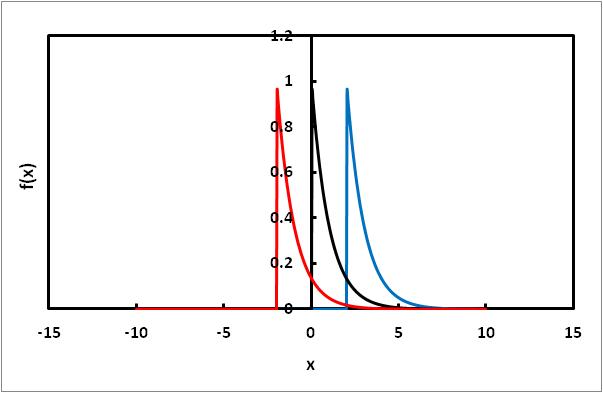 Figura xxx. Gráfico das curvas  em preto,  em azul e  em vermelho.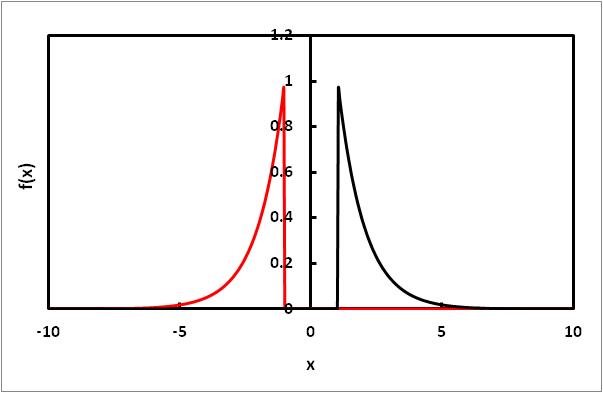 Figura xxx. Gráfico das curvas  em preto e  em vermelho.Vamos analisar uma auto-convolução e uma auto-correlação da função  com ela mesma. Na auto-correlação a  é a própria função deslocada por . Mas na auto-convolução  a função é deslocada e refletida no eixo . 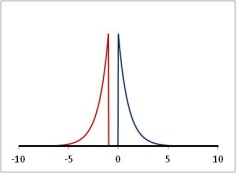 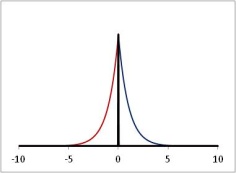 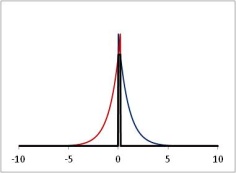 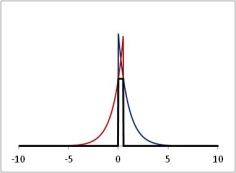 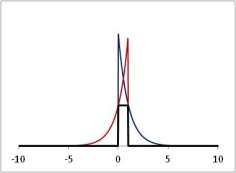 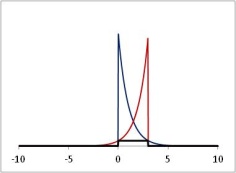 Figura xxx. Multiplicação das curvas   por   para A figura xxx mostra a curva da autoconvolução  em função de .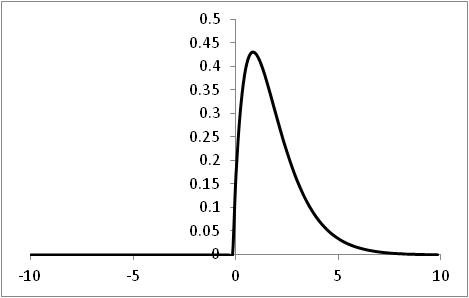 Figura xxx. Autoconvolução de   em função de Já a figura xxx mostra a multiplicação de  por  da auto-correlação e a figura xxx o resultado da auto-correlação em função de .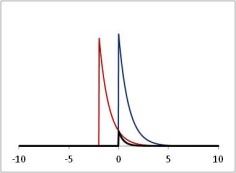 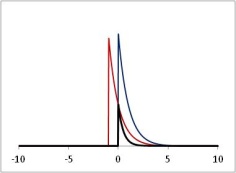 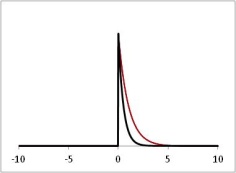 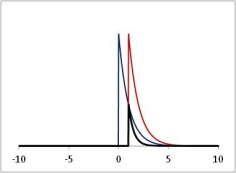 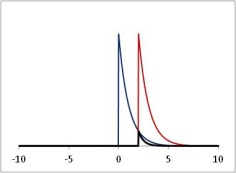 Figura xxx. Multiplicação das curvas   por   para 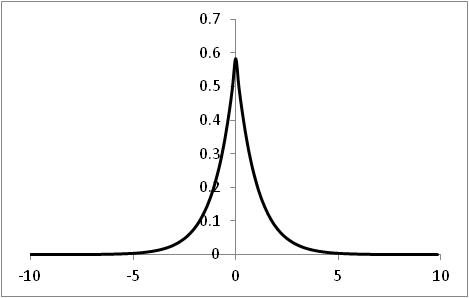 Figura xxx. Auto-correlação de   em função de Propriedades da convolução: Prova: . Fazendo a mudança de variável , . Note que  , pois . A propriedade distributiva frente à adição  é trivial.Propriedade distributiva frente à convolução: . Prova:  e , então . Por outro lado: . Fazendo ,  e  temos que: .Chamando  e  temos .FGM e Função Característica de v.a.s independentes:Se as v.a.s  e  são independentes então . Nesse caso então Da mesma forma:Ou seja a função geradora dos momentos e a função caraterística da v.a.  serão os produtos das respectivas funções de cada uma das v.a.s. Teorema da convolução: Daqui podemos extrair o teorema da convolução afirmando que:Sejam:  ;  e  . Então  é dado por .O teorema da convolução é demonstrado também de outra forma e discutido com mais profundidade no apêndice xxx.FGM e Função Característica conjuntas:Relações com os momentos:  sabemos que . Por outro lado . Então Portanto Claro então que A série de Taylor multivariada é dada por:Nesse caso Comparando com a expansão dos momentos vemos que  e que  .Produto de v.a.s independentes: se  em que  e  são v.a.s independentes com fdp´s  e , então a nova v.a.  terá a fdp dada por .Prova: Note que  pode ser escrito como  ou . Então Então:Quociente: se  em que  e  são v.a.s independentes com fdp´s  e , então a nova v.a.  terá a fdp dada por .Note que a fdp do quociente   agora muda para  ou . Então Apêndice XX: Mudança de coordenadas e Jacobiano:Na álgebra de vetores em 3 dimensões podemos definir os vetores unitários ,  e   de forma que qualquer vetor é escrito como . Note que os vetores unitários gozam da propriedade de que , onde   é a norma do vetor .  Também definimos o produto vetorial através da seguinte operação:Sem perda de generalidade podemos colocar o vetor  no eixo 1 e o vetor  no plano 1-2 através de uma rotação dos eixos. Nesse caso:  , onde . Se o vetor  faz um ângulo  com o vetor  então  com . Colocando esses dois vetores no produto vetorial temos que :Nesse caso . Agora note que a área de um paralelepípedo composto pelos vetores  e  é dada pela base que vale  multiplicada pela altura que vale . Ou seja  é a área do paralelepípedo entre os dois vetores.Agora vamos tomar o caso em que . No plano a posição é transferida para o plano  para a posição . O vetor posição  é dado por: . Assim Ou seja .Já Ou seja .A área entre eles será Que nos leva ao elemento de área: Apêndice XX: Teorema da convolução:Sejam e  e suas transformadas inversas  e . A convolução é dada por logo . Aplicando a transformada de ambos os lados obtemos que , ou seja, , a função característica da variável z é o produto das funções características das variáveis x e y. O teorema também vale na transformada inversa , ou seja, . Generalização do Teorema da ConvoluçãoUma forma muito elegante de demonstrar o teorema da convolução generalizado é através das funções delta de Dirac. Vamos somar  v.a.s independentes e queremos a densidade de probabilidade da variável . Nesse caso temos:Em vez de colocar a restrição nos limites das integrais, o que nos levaria a um hiper plano de  dimensões, vamos introduzirr uma delta de Dirac na integral que nos garanta a igualdade , ou seja, , para a desigualdade . Incluindo a delta de Dirac na integral temos: Agora  a delta permitiu liberar os limites de integração. Usando  obtemos Ou  Aplicando a transformada de Fourier de ambos os lados temos que . Um Teorema para a Correlação:Note que  gera a correlação . Por outro lado, podemos usar a delta de Dirac para liberar os limites de integração . Usando novamente a delta da forma  chegamos a   . Na integral de y trocar de variável para  e ficamos com onde . Assim, , ou aplicando a transformada de Fourier de ambos os lados . 